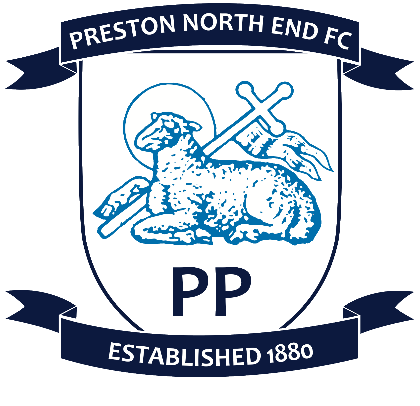 Preston North End FC Academy Sir Tom Finney WayDeepdalePrestonPR1 6RUTel: 0344 856 1964Application for employmentPlease complete the following job application accurately, providing us with as many details as possible of your skills and experience relating to the job vacancy. Short-listing will be based on the information gathered from this application form.SECTION ONE:	PERSONAL DETAILSSECTION TWO: 	BAME DECLARATION  SECTION THREE: 	CURRENT QUALIFICATIONS RELEVANT TO THE ROLESECTION FOUR:	LICENCE DETAILSSECTION FIVE:	EMPLOYMENT HISTORYPlease continue on separate sheet if necessary.SECTION SIX: 	EDUCATIONPlease continue on separate sheet if necessary.SECTION SEVEN 	Do you have any convictions, cautions, reprimands, pending, outstanding or final warnings that are not “protected” as defined by the Rehabilitation of Offenders Act 1974 (Exceptions) Order 1975 (as amended in 2013)?The amendments to the Exceptions Order 1975 (2013) provide that spent convictions and cautions are ‘protected’ and are not subject to disclosure to employers, and cannot be taken into account.  Guidance and criteria on the filtering of these cautions and convictions can be found on the Disclosure and Barring Service website.SECTION EIGHT: 	REFERENCESPlease give details of referees, most recent first, for your last two employers, and to cover the last five years of employment.SECTION NINE:	MISCELLANEOUSSECTION TEN:		EMERGENCY CONTACTSI confirm that the answers to the above questions are true and complete to the best of my knowledge and belief. I understand that giving false or withholding information could affect the terms of my contract and may lead to my dismissal.Signed ………………………………………………………………………………………..Preston North End FC are committed to safeguarding the welfare of children and young people and expects all staff and volunteers to endorse this commitment. This post requires an Enhanced Criminal Records Check and may include checks against the Barred Lists, as such it is exempt from the Rehabilitation of Offenders Act 1974. Therefore all convictions including spent convictions that have not been subject to filtering by the DBS should be declared and these will be subject to the FA Approval. You are also required to provide details of referees for the Club to undertake references for the previous five years working history.  Preston North End Football Club is an equal opportunities employer.Position applied forPart Time Goalkeeping Coach Job Reference: PNE 1045Full nameAddressPostcodeHome telMobile telEmailNI numberAre you eligible to work in the UK? Yes          No The EFL has introduced positive action measures aimed at tackling the under-representation of coaches and managers from Black, Asian and Minority Ethnic (BAME) backgrounds. New regulations require Clubs to shortlist at least one suitably qualified BAME candidate (where an application has been received) for all roles in Academy football that require a UEFA A or UEFA B Licence: The EFL has introduced positive action measures aimed at tackling the under-representation of coaches and managers from Black, Asian and Minority Ethnic (BAME) backgrounds. New regulations require Clubs to shortlist at least one suitably qualified BAME candidate (where an application has been received) for all roles in Academy football that require a UEFA A or UEFA B Licence: Do you consider your ethnicity to fall within one of the following definitions? BlackAsianOther Minority Ethnic (i.e. from any other ethnic group that is not ‘White British’) Yes           No Please list any qualifications that you see relevant to the job role you are applying forDriving licences heldDo you have the use of a car? (please delete as appropriate)                    Yes/NoCompanyPositionPositionDutiesDatesFromFromToToReason for leaving CompanyPositionPositionDutiesDatesFromFromToToReason for leaving CompanyPositionPositionDutiesDatesFromFromToToReason for leaving School/College/University/Other EstablishmentCourses Studied and Qualifications AchievedPlease give details of your experience relevant to the role applied forPlease give details, with datesNAMENAMECOMPANYCOMPANYPOSITION WITHIN THE COMPANYPOSITION WITHIN THE COMPANYADDRESSADDRESSPOSTCODEPOSTCODETEL NOTEL NONAMENAMECOMPANYCOMPANYPOSITION WITHIN THE COMPANYPOSITION WITHIN THE COMPANYADDRESSADDRESSPOSTCODEPOSTCODETEL NOTEL NOHow much notice are you required to give your current employer?Do you have/will you have any other employment or work (including any casual, paid, unpaid, voluntary or charity work)?Please name any person you know who currently works for Preston North End FC or Preston North End Community and Education Trust. Please indicate where you heard of the vacancy:  	Social media	PNE website 	Other related website (please specify)	Other (please specify) _____________________________________Please indicate where you heard of the vacancy:  	Social media	PNE website 	Other related website (please specify)	Other (please specify) _____________________________________Contact oneContact oneContact oneContact oneFull Name:RelationshipAddress:Home Telephone:Mobile Telephone:Work Telephone:Contact twoContact twoContact twoContact twoFull Name:RelationshipAddress: Home Telephone:Mobile Telephone:Work Telephone:By submitting this application form you consent to the company using and keeping information about you provided by you (or third parties such as referees) relating to your application or future employment. This information will be used by the company for purposes relating to recruitment and/or your employment. Information on applicants whom are unsuccessful will be held for 6 months after you have been notified. You must notify the company if you do not want your information to be held for 6 months. If you are successful all personal information which we hold about you will be held and processed in accordance with the data protection legislation.